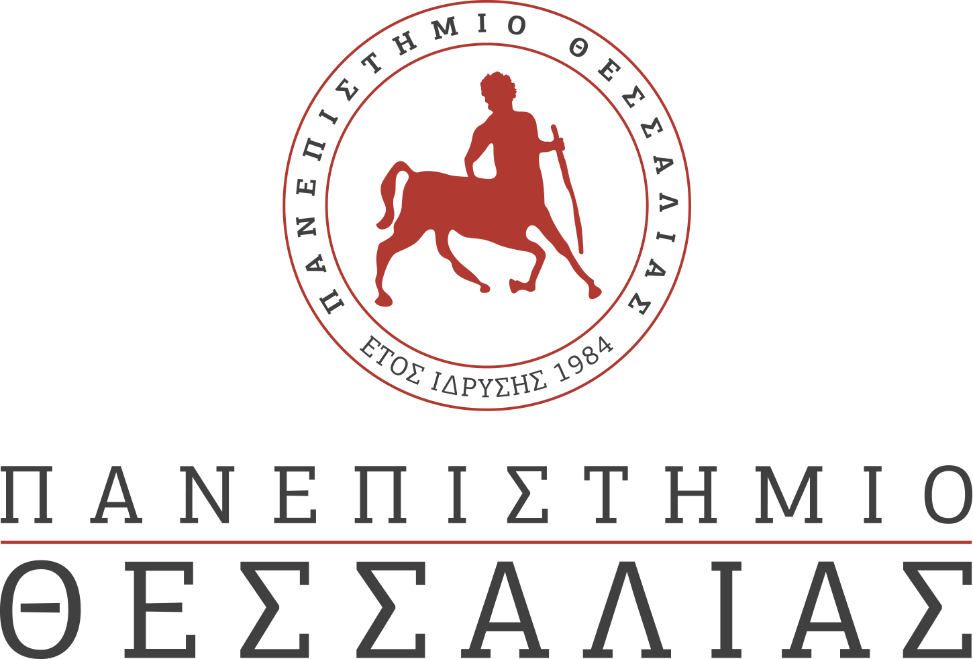 ΕΚΔΗΛΩΣΕΙΣ–ΔΡΑΣΤΗΡΙΟΤΗΤΕΣ ΚΑΘΗΜΕΡΙΝΗ ΕΚΔΟΣΗ  ΔΕΛΤΙΟ ΤΥΠΟΥHappening: «It’s Design» / από τη Σχεδιάστρια Venia Giota
Παρουσίαση στο Τμήμα Δασολογίας, Επιστημών Ξύλου & Σχεδιασμού του Πανεπιστήμιου Θεσσαλίας
Τη Δευτέρα 17/02/20 σε μια πετυχημένη εκδήλωση, το νέο Τμήμα Δασολογίας, Επιστημών Ξύλου και Σχεδιασμού (ΔΕΞΥΣ) του Πανεπιστήμιου Θεσσαλίας, παρουσία 100 και πλέον φοιτητών του, υποδέχτηκε τη φημισμένη σχεδιάστρια Venia Giota, η οποία έλκει την καταγωγή της από το νομό Καρδίτσας. Το όλο happening οργανώθηκε από το Εργαστήριο Επιστήμης & Τεχνολογίας Ξύλου του εν λόγω τμήματος. Συμμετείχε στην εκδήλωση και ο άμεσος συνεργάτης της κ. Venia Giota, ο επίσης βιομηχανικός σχεδιαστής κ. Giovanni Locci.
Με περιεκτικό τρόπο, ο κ. Μαντάνης αρχικά προλόγισε την κα. Venia Giota παρουσιάζοντας τη διαδρομή της, το έργο της και τις σημαντικές διακρίσεις και βραβεία που έχει λάβει σε διεθνή κλίμακα για καινοτομικές σχεδιαστικές δημιουργίες (στα πεδία: αντικείμενα - έπιπλα - τεχνολογία). Το βιογραφικό της φαίνεται εδώ: http://mantanis.users.uth.gr/CVVenia.Giota.pdf
Ακολούθησε η παρουσίαση της κας. Venia Giota, η οποία επικεντρώθηκε σε μία ανάλυση του ρόλου και της εξέλιξης του design στη σύγχρονη κοινωνία, καθώς και του τρόπου με τον οποίο το design process εφαρμόζεται σε τομείς άλλους πέραν του design. Στη διάλεξή της παρουσίασε και σχεδιαστικά έργα / projects που η ίδια έχει «τρέξει» με σκοπό να δείξει τις προκλήσεις και τα εμπόδια που απαντώνται σε αυτή την άκρως δημιουργική διεργασία.
Το έργο της διεθνώς αναγνωρισμένης σχεδιάστριας έχει εκπονηθεί πρωτίστως στο εξωτερικό, κυρίως στην Ιταλία, Ασία-Αυστραλία και ΗΠΑ. Πρόσθετα, η εισηγήτρια εξήγησε τη διαδικασία του σύγχρονου design και την κωδικοποίησή του με ανάλυση διαφορετικών σεναρίων και πρακτικών εφαρμογής.
Κατά την εκδήλωση, που οργάνωσε και συντόνισε ο Καθηγητής κ. Γεώργιος Ι. Μαντάνης, παρουσία του Προέδρου του Τμήματος κ. Ιωάννη Παπαδόπουλου και των διδασκόντων κ.κ. Σωτ. Καραστεργίου, Αθ. Μακρή, Αλ. Γαλαγάλα, Σωτ. Φερφυρή, Β. Βρέκου, Βασ. Φιλίππου, έγιναν πολλές ερωτήσεις και ακολούθησε μία εκτεταμένη συζήτηση. Η Venia Giota τόνισε τη μέγιστη σημασία της εκπαίδευσης στο εφαρμοσμένο αυτό αντικείμενο, και τον καθοριστικό ρόλο που διαδραματίζουν οι καθηγητές - δάσκαλοι στην εκπαιδευτική διαδικασία, ώστε νέα παιδιά - φοιτητές να αποκτήσουν δεξιότητες, γνώσεις και να έχουν ευκαιρίες στη ζωή τους.  Τέλος, ανέφερε ότι η σχεδιαστική εταιρεία της, το studio Venia Giota Design, σήμερα δραστηριοποιείται και στην Ελλάδα και εδρεύει στην Καρδίτσα (οδός
Βασιλικής Μετάξη 7, email: info@veniagiota.com).
Το εργαστήριο Επιστήμης & Τεχνολογίας Ξύλου αλλά και το τμήμα ΔΕΞΥΣ ευχαριστούν την κα. Venia Giota για την εξόχως ενδιαφέρουσα παρουσίασή της και το χρόνο της